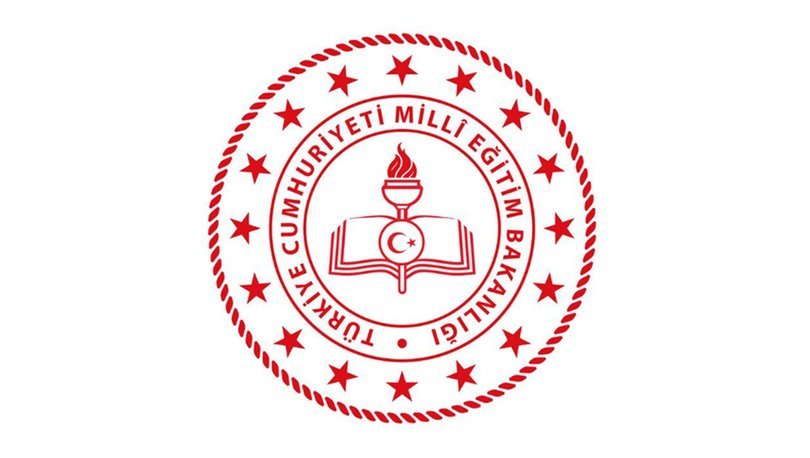 T.CBİTLİS VALİLİĞİADNAN MENDERES ORTAOKULU MÜDÜRLÜĞÜ2019-2023 STRATEJİK PLANI          BİTLİS    2019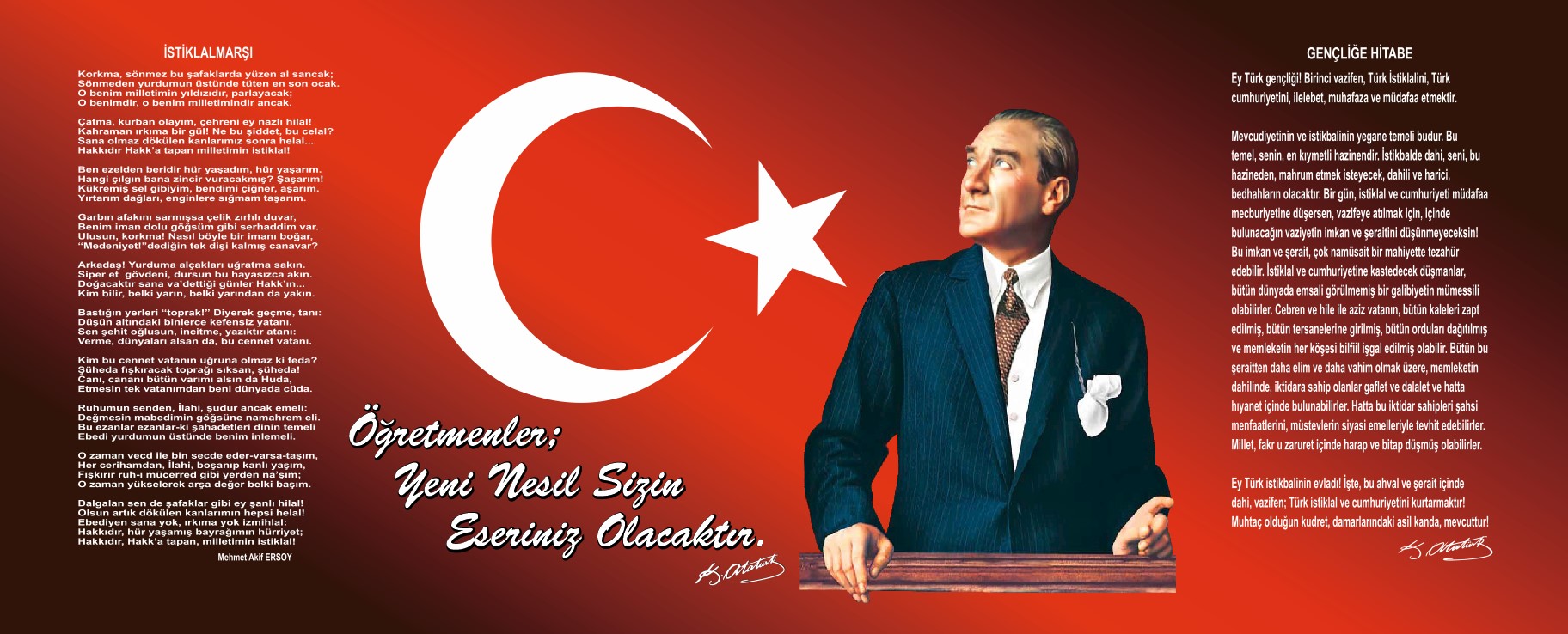 *Kurumumuzda toplumdan gelen talepleri dikkate alan, katılımcılığı önemseyen, hedeflerini netleştirmiş, hesap veren, şeffaf ve etkin bir yönetim anlayışı oluşturmak amacıyla 5 kişilik stratejik plan üst kurulumuz ve 5 kişilik planlama ekibimiz 2019-2023 stratejik planını yapmak için hazırlıklara başlamıştır. Oluşturulan stratejik planlama üst kurulu ve stratejik planlama ekibimiz öğretmenlerimizle bir araya gelerek okulumuza özgü “ Adnan Menderes Ortaokulu Stratejik Planı”nı hazırlamış ve uygulamaya koymuştur. Okulumuzun idaresi, okul rehber öğretmeni ve sınıf rehber öğretmenleri tarafından tüm öğrenci, öğrenci velileri, okul personelleri ve yakın çevre esnaflarına anket uygulanmıştır. Anket sonuçları analiz edilerek okulun ihtiyaçları belirlenmiş; öğrenci, veli ve personellerin istekleri de göz ününde bulundurularak stratejik plan üst kurulu ve planlama ekibi tarafından misyon ve vizyonumuz oluşturulmuştur. Bu misyon ile okulumuzun planlı gelişiminin yanı sıra, sistemli bir yaklaşımla öğrencilere çok yönlü, soyut, eleştirel, yaratıcı, özgür düşünme, problem çözme ve iletişim becerileri kazandırılarak çağının gereksinimlerine cevap verebilecek donanıma sahip, özgüveni yüksek bireyler yetiştirip bu bireylerin kendilerini kanıtlamaları amaçlanmaktadır. Stratejik planda ayrıcalıklı okullar ve seçilmiş öğrenciler yerine “Her öğrenci özeldir.” inancıyla, bütün öğrencilerin bireysel farklılıkları, ilgi ve yetenekleri ön plana çıkarılmıştır. Stratejik plan ile eğitimde yükselen değerler olan öğrenci merkezli eğitim anlayışı, istenilen nitelikteki öğrenci çıktısına ulaşma, sürekli ve planlı gelişimle okullardaki felsefe, anlayış ve işleyişin değişmesi hedeflenmiştir. Bu süreçte paylaşıcı, etkili bir yöntem anlayışı ile sürekli iş birliğine dayalı ekip çalışmasının okul kültürüne yerleşmesi de amaçlanmaktadır. Bu da öğrencilere “öğrenmeyi öğreten” eğitimde kalitenin vazgeçilmez koşulu ve sınıfın rehberi olan öğretmenlerle okuldaki öğrenmeyi etkili ve anlamlı kılan, işleri kolaylaştıran yöneticilerin çabalarıyla mümkündür.M.Emin FARUKOĞLUOkul MüdürüİÇİNDEKİLERBÖLÜM I: GİRİŞ ve PLAN HAZIRLIK SÜRECİ	5BÖLÜM II : DURUM ANALİZİ	5Okulun Kısa Tanıtımı*	6Okulun Mevcut Durumu: Temel İstatistikler	8Okul Künyesi	8Çalışan Bilgileri	9Okulumuz Bina ve Alanları	9Sınıf ve Öğrenci Bilgileri	10Donanım ve Teknolojik Kaynaklarımız	10Gelir ve Gider Bilgisi	10PAYDAŞ ANALİZİ	11Öğrenci Anketi Sonuçları:	11Öğretmen Anketi Sonuçları:	11Veli Anketi Sonuçları:	11GZFT (Güçlü, Zayıf, Fırsat, Tehdit) Analizi*	12İçsel Faktörler	12Dışsal Faktörler*	13Gelişim ve Sorun Alanları	15Gelişim ve Sorun Alanlarımız	15BÖLÜM III: MİSYON, VİZYON VE TEMEL DEĞERLER	16MİSYONUMUZ	16VİZYONUMUZ	17TEMEL DEĞERLERİMİZ	17BÖLÜM IV: AMAÇ, HEDEF VE EYLEMLER	18TEMA I: EĞİTİM VE ÖĞRETİME ERİŞİM	18Stratejik Amaç 1 :	18Stratejik Hedef 1.1.Kayıt bölgemizde yer alan çocukların okullaşma oranları artırılacak ve öğrencilerin uyum ve devamsızlık sorunları da giderilecektir.	18TEMA II: EĞİTİM VE ÖĞRETİMDE KALİTENİN ARTIRILMASI	19Stratejik Amaç 2 : Öğrencilerimizin gelişmiş dünyaya uyum sağlayacak şekilde donanımlı bireyler olabilmesi için eğitim ve öğretimde kalite artırılacaktır.	19Stratejik Hedef 2.1 : Öğrenme kazanımlarını takip eden ve velileri de sürece dâhil eden bir yönetim anlayışı ile öğrencilerimizin akademik başarıları ve sosyal faaliyetlere etkin katılımı artırılacaktır.	19Stratejik Hedef 2.2.Etkin bir rehberlik anlayışıyla, öğrencilerimizi ilgi ve becerileriyle orantılı bir şekilde üst öğrenime veya istihdama hazır hale getiren daha kaliteli bir kurum yapısına geçilecektir.	20TEMA III: KURUMSAL KAPASİTE	21Stratejik Amaç 3:	21V. BÖLÜM:MALİYETLENDİRME	22VI. BÖLÜM:İZLEME VE DEĞERLENDİRME	22BÖLÜM I: GİRİŞ ve PLAN HAZIRLIK SÜRECİ2019-2023 dönemi stratejik plan hazırlanması süreci Üst Kurul ve Stratejik Plan Ekibinin oluşturulması ile başlamıştır. Ekip tarafından oluşturulan çalışma takvimi kapsamında ilk aşamada durum analizi çalışmaları yapılmış ve durum analizi aşamasında paydaşlarımızın plan sürecine aktif katılımını sağlamak üzere paydaş anketi, toplantı ve görüşmeler yapılmıştır.Durum analizinin ardından geleceğe yönelim bölümüne geçilerek okulumuzun amaç, hedef, gösterge ve eylemleri belirlenmiştir. Çalışmaları yürüten ekip ve kurul bilgileri altta verilmiştir.STRATEJİK PLAN ÜST KURULUBÖLÜM II : DURUM ANALİZİDurum analizi bölümünde okulumuzun mevcut durumu ortaya konularak neredeyiz sorusuna yanıt bulunmaya çalışılmıştır. Bu kapsamda okulumuzun kısa tanıtımı, okul künyesi ve temel istatistikleri, paydaş analizi ve görüşleri ile okulumuzun Güçlü Zayıf Fırsat ve Tehditlerinin (GZFT) ele alındığı analize yer verilmiştir.Okulun Kısa Tanıtımı*TARİHİ GELİŞİM Okulumuz 2016 yılında  Adnan Menderes Ortaokulu adıyla eğitim öğretime başlamış olup halen devam etmektedir.İlimiz merkez Atatürk Mahallesi ve Taş Mahallesinden öğrencileri alan okulumuz çevre ihtiyacını karşılamış bulunmaktadırYASAL YÜKÜMLÜLÜKLER VE MEVZUAT ANALİZİ İlköğretim kurumları 222 sayılı İlköğretim ve Eğitim Kanunu, 1739 sayılı Millî Eğitim Temel Kanunu, 573 sayılı Özel Eğitim Hakkında Kanun Hükmünde Kararname, 5580 sayılı Özel Öğretim Kurumları Kanunu kapsamında faaliyet yürütmektedir. İlköğretim kurumları, Türk Millî Eğitiminin amaç ve ilkeleri doğrultusunda;Öğrencilerin ilgi ve yeteneklerini geliştirerek onları hayata ve bir üst öğrenim kurumuna hazırlamak, öğrencilerin, millî ve evrensel kültür değerlerini tanımalarını, benimsemelerini, geliştirmelerini ve bu değerlere saygı duymalarını sağlamaktır. Öğrencileri kendilerine, ailelerine, topluma ve çevreye katkıda bulunan, kendisi, ailesi ve çevresi ile barışık, başkalarıyla iyi ilişkiler kuran, iş birliği içinde çalışan, hoşgörülü ve paylaşmayı bilen, dürüst, erdemli, iyi ve mutlu yurttaşlar olarak yetiştirmektir. Öğrencilerin kendilerini geliştirmelerine, sosyal, kültürel, eğitsel, bilimsel, sportif ve sanatsal etkinliklerle millî kültürü benimsemelerine ve yaymalarına yardımcı olmaktır. Öğrencilerin becerilerini ve zihinsel çalışmalarını birleştirip çok yönlü gelişmelerini sağlayarak, öğrencileri kendilerine güvenen, sistemli düşünebilen, girişimci, teknolojiyi etkili biçimde kullanabilen, planlı çalışma alışkanlığına sahip, estetik duyguları ve yaratıcılıkları gelişmiş bireyler olarak yetiştirmektir. Öğrencilerin kişisel ve toplumsal araç-gereci, kaynakları ve zamanı verimli kullanmalarını, okuma zevk ve alışkanlığı kazanmalarını sağlamak, ilköğretim kurumlarının amacı olarak belirlenmiştir.C.FAALİYET ALANLARI İLE ÜRÜN VE HİZMETLER ADNAN MENDERES ORTAOKULU FAALİYET ALANLARIOkulun Mevcut Durumu: Temel İstatistiklerOkul KünyesiOkulumuzun temel girdilerine ilişkin bilgiler altta yer alan okul künyesine ilişkin tabloda yer almaktadır.Temel Bilgiler Tablosu- Okul KünyesiÇalışan BilgileriOkulumuzun çalışanlarına ilişkin bilgiler altta yer alan tabloda belirtilmiştir.Çalışan Bilgileri TablosuOkulumuz Bina ve Alanları	Okulumuzun binası ile açık ve kapalı alanlarına ilişkin temel bilgiler altta yer almaktadır.Okul Yerleşkesine İlişkin Bilgiler Sınıf ve Öğrenci Bilgileri	Okulumuzda yer alan sınıfların öğrenci sayıları alttaki tabloda verilmiştir.Donanım ve Teknolojik KaynaklarımızTeknolojik kaynaklar başta olmak üzere okulumuzda bulunan çalışır durumdaki donanım malzemesine ilişkin bilgiye alttaki tabloda yer verilmiştir.Teknolojik Kaynaklar TablosuGelir ve Gider BilgisiOkulumuzun genel bütçe ödenekleri, okul aile birliği gelirleri ve diğer katkılarda dâhil olmak üzere gelir ve giderlerine ilişkin son iki yıl gerçekleşme bilgileri alttaki tabloda verilmiştir.PAYDAŞ ANALİZİKurumumuzun temel paydaşları öğrenci, veli ve öğretmen olmakla birlikte eğitimin dışsal etkisi nedeniyle okul çevresinde etkileşim içinde olunan geniş bir paydaş kitlesi bulunmaktadır. Paydaşlarımızın görüşleri anket, toplantı, dilek ve istek kutuları, elektronik ortamda iletilen önerilerde dâhil olmak üzere çeşitli yöntemlerle sürekli olarak alınmaktadır.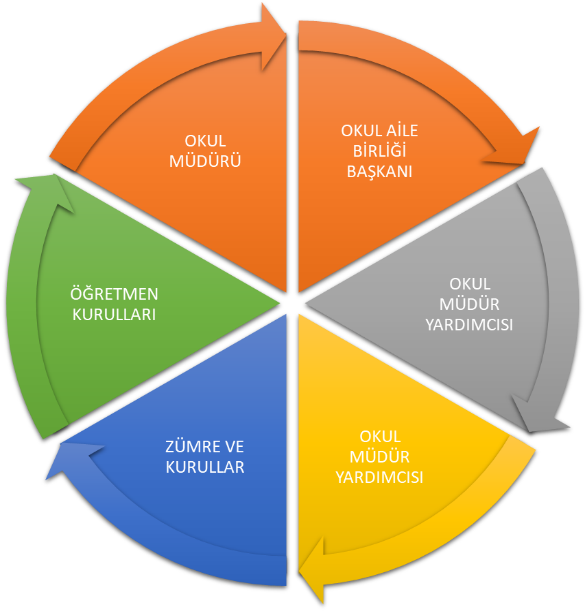 Paydaş anketlerine ilişkin ortaya çıkan temel sonuçlara altta yer verilmiştir*: Öğrenci Anketi Sonuçları:Öğretmen Anketi Sonuçları:Veli Anketi Sonuçları:GZFT (Güçlü, Zayıf, Fırsat, Tehdit) Analizi*Okulumuzun temel istatistiklerinde verilen okul künyesi, çalışan bilgileri, bina bilgileri, teknolojik kaynak bilgileri ve gelir gider bilgileri ile paydaş anketleri sonucunda ortaya çıkan sorun ve gelişime açık alanlar iç ve dış faktör olarak değerlendirilerek GZFT tablosunda belirtilmiştir. Dolayısıyla olguyu belirten istatistikler ile algıyı ölçen anketlerden çıkan sonuçlar tek bir analizde birleştirilmiştir.Kurumun güçlü ve zayıf yönleri donanım, malzeme, çalışan, iş yapma becerisi, kurumsal iletişim gibi çok çeşitli alanlarda kendisinden kaynaklı olan güçlülükleri ve zayıflıkları ifade etmektedir ve ayrımda temel olarak okul müdürü/müdürlüğü kapsamından bakılarak iç faktör ve dış faktör ayrımı yapılmıştır. İçsel FaktörlerGüçlü YönlerZayıf YönlerDışsal Faktörler*FırsatlarTehditlerGelişim ve Sorun AlanlarıGelişim ve sorun alanları analizi ile GZFT analizi sonucunda ortaya çıkan sonuçların planın geleceğe yönelim bölümü ile ilişkilendirilmesi ve buradan hareketle hedef, gösterge ve eylemlerin belirlenmesi sağlanmaktadır. Gelişim ve sorun alanları ayrımında eğitim ve öğretim faaliyetlerine ilişkin üç temel tema olan Eğitime Erişim, Eğitimde Kalite ve kurumsal Kapasite kullanılmıştır. Eğitime erişim, öğrencinin eğitim faaliyetine erişmesi ve tamamlamasına ilişkin süreçleri; Eğitimde kalite, öğrencinin akademik başarısı, sosyal ve bilişsel gelişimi ve istihdamı da dâhil olmak üzere eğitim ve öğretim sürecinin hayata hazırlama evresini; Kurumsal kapasite ise kurumsal yapı, kurum kültürü, donanım, bina gibi eğitim ve öğretim sürecine destek mahiyetinde olan kapasiteyi belirtmektedir.Gelişim ve sorun alanlarına ilişkin GZFT analizinden yola çıkılarak saptamalar yapılırken yukarıdaki tabloda yer alan ayrımda belirtilen temel sorun alanlarına dikkat edilmesi gerekmektedir.Gelişim ve Sorun AlanlarımızBÖLÜM III: MİSYON, VİZYON VE TEMEL DEĞERLEROkul Müdürlüğümüzün Misyon, vizyon, temel ilke ve değerlerinin oluşturulması kapsamında öğretmenlerimiz, öğrencilerimiz, velilerimiz, çalışanlarımız ve diğer paydaşlarımızdan alınan görüşler, sonucunda stratejik plan hazırlama ekibi tarafından oluşturulan Misyon, Vizyon, Temel Değerler;Okulumuz üst kurulana sunulmuş ve üst kurul tarafından onaylanmıştır.MİSYONUMUZAdnnan Menderes Ortaokulu ailesi olarak misyonumuz, bizlere emanet edilen çocukları çocuğumuz bilip bir aile sıcaklığı içerisinde” Her çocuk özeldir.” düsturuyla onların bireysel farklılıklarını, yetenek, ilgi ve becerilerini de dikkate alarak geleceğe hazırlamak; milli ve manevi değerlerini koruyup sonraki nesillere aktarabilen, bilgiyi etkili ve verimli kullanarak karşılaştığı problemlere akılcı çözümler üreten, özgüveni yüksek hür ve demokratik düşünen, Atatürk ilke ve inkılâplarına bağlı, bilimsel metotlarla eğitilmiş, teknolojiyi kullanabilen, dürüst, sevecen, sosyal, her anlamda kendine yetebilen ve çağının gereksinimlerine cevap verebilecek donanıma sahip bireyler yetiştirmektir.VİZYONUMUZSürekli gelişme düşüncesinden hareketle, yaratıcılığı, yenilikleri destekleyen ve yetiştirdiği özgüveni yüksek bireylerle ülkesini tüm dünyada temsil eden bir okul olmak.TEMEL DEĞERLERİMİZ1. İNSAN: Her şeyde insanı temel değer olarak ele alırız. Bütün paydaşlarımızın sağlığı, mutluluğu ve başarısı için gayret gösteririz. Özellikle gençlerimizi bu doğrultuda yönlendirip motive ederek hayata hazırlarız. 2. SEVGİ VE SAYGI: Bütün paydaşlarımız için vazgeçilmez iki değerimizdir. Bütün paydaşlarımızı karşılıklı sevgi ve saygıya dayalı bir dünya içinde yaşatarak memnuniyetlerini sağlamak esastır. Bunun için birbirimizi dinlemeye ve anlamaya varsa sorunları birlikte çözmeye özen gösteririz. 3. KATILIMCILIK VE PAYLAŞIMCILIK: Ekip anlayışımızın ve takım olarak çalışma ruhumuzun göstergesidir. Paydaşlarımızın alınan kararlara ve yapılan etkinliklere katılımı ve bunların sonuçlarının paylaşımı başarıda artışı getirmektedir. 4. YENİLİKÇİLİK: Öğrencilerimizi üreticiliğe ve yenilikçi olmaya özendirir ve teşvik ederiz. Okulumuzda yürütülen projeler, yapılan yarışmalar bu hedefimize ulaşmada başvurulan araçlardır. 5.BİLİMSELLİK: Kurumumuz için olmazsa olmaz olarak kabul edilen ana değerlerimizdendir. Ulu Önder Atatürk ‘ ün “ Hayatta en hakiki mürşit ilimdir.” sözünden hareketle bilimsel ve gerçekçi düşünceyi tüm paydaşlarımıza özellikle, öğrencilerimize benimsetip davranış haline getirterek yine Ulu Önderimizin gösterdiği hedef olan ülkemizi çağdaş uygarlık seviyesinin üzerine çıkarma idealini gerçekleştirmek temel ülkümüzdür. Bunun için gerek ders gerekse ders dışı etkinliklerde bilimsel verileri ve gerçekçi yaklaşımları öne çıkararak öğrencilerimizi bilimsel ve gerçekçi düşünme yetisi kazandırırız. BÖLÜM IV: AMAÇ, HEDEF VE EYLEMLERTEMA I: EĞİTİM VE ÖĞRETİME ERİŞİMEğitim ve öğretime erişim okullaşma ve okul terki, devam ve devamsızlık, okula uyum ve oryantasyon, özel eğitime ihtiyaç duyan bireylerin eğitime erişimi, yabancı öğrencilerin eğitime erişimi ve hayatboyu öğrenme kapsamında yürütülen faaliyetlerin ele alındığı temadır.Stratejik Amaç 1 : Kayıt bölgemizde yer alan çocukların okullaşma oranlarını artıran, öğrencilerin uyum ve devamsızlık sorunlarını gideren etkin bir yönetim yapısı kurulacaktır.  Stratejik Hedef 1.1.Kayıt bölgemizde yer alan çocukların okullaşma oranları artırılacak ve öğrencilerin uyum ve devamsızlık sorunları da giderilecektir.Performans GöstergeleriEylemlerTEMA II: EĞİTİM VE ÖĞRETİMDE KALİTENİN ARTIRILMASIEğitim ve öğretimde kalitenin artırılması başlığı esas olarak eğitim ve öğretim faaliyetinin hayata hazırlama işlevinde yapılacak çalışmaları kapsamaktadır. Bu tema altında akademik başarı, sınav kaygıları, sınıfta kalma, ders başarıları ve kazanımları, disiplin sorunları, öğrencilerin bilimsel, sanatsal, kültürel ve sportif faaliyetleri ile istihdam ve meslek edindirmeye yönelik rehberlik ve diğer mesleki faaliyetler yer almaktadır. Stratejik Amaç 2 : Öğrencilerimizin gelişmiş dünyaya uyum sağlayacak şekilde donanımlı bireyler olabilmesi için eğitim ve öğretimde kalite artırılacaktır.Stratejik Hedef 2.1 : Öğrenme kazanımlarını takip eden ve velileri de sürece dâhil eden bir yönetim anlayışı ile öğrencilerimizin akademik başarıları ve sosyal faaliyetlere etkin katılımı artırılacaktır.Performans GöstergeleriEylemlerStratejik Hedef 2.2.Etkin bir rehberlik anlayışıyla, öğrencilerimizi ilgi ve becerileriyle orantılı bir şekilde üst öğrenime veya istihdama hazır hale getiren daha kaliteli bir kurum yapısına geçilecektir. Performans GöstergeleriEylemlerTEMA III: KURUMSAL KAPASİTEStratejik Amaç 3: Eğitim ve öğretim faaliyetlerinin daha nitelikli olarak verilebilmesi için okulumuzun kurumsal kapasitesi güçlendirilecektir. Performans GöstergeleriEylemlerV. BÖLÜM:MALİYETLENDİRME2019-2023 Stratejik Planı Faaliyet/Proje Maliyetlendirme TablosuVI. BÖLÜM:İZLEME VE DEĞERLENDİRMEOkulumuz Stratejik Planı izleme ve değerlendirme çalışmalarında 5 yıllık Stratejik Planın izlenmesi ve 1 yıllık gelişim planın izlenmesi olarak ikili bir ayrıma gidilecektir. Stratejik planın izlenmesinde 6 aylık dönemlerde izleme yapılacak denetim birimleri, il ve ilçe millî eğitim müdürlüğü ve Bakanlık denetim ve kontrollerine hazır halde tutulacaktır.Yıllık planın uygulanmasında yürütme ekipleri ve eylem sorumlularıyla aylık ilerleme toplantıları yapılacaktır. Toplantıda bir önceki ayda yapılanlar ve bir sonraki ayda yapılacaklar görüşülüp karara bağlanacaktır. Üst Kurul BilgileriÜst Kurul BilgileriEkip BilgileriEkip BilgileriAdı SoyadıUnvanıAdı SoyadıUnvanıRahmetullah YEMANMüdür YardımcısıGülsüm ÖZMENÖğretmenGülşah SEYHANÖğretmenŞule COŞKUNÖğretmenHacer ALTUNÖğretmenTansu KASAPOĞLUÖğretmenSedat URASLIÖğretmenGüllü BEKTAŞÖğretmenSadettin HAKSEVENÖğretmenBurcu METİNÖğretmenHanife ONAYÖğretmenŞeyma AYHANÖğretmenFAALİYET: EĞİTİM ÖĞRETİM HİZMETLERİFAALİYET: ÖĞRENCİ KAYIT, NAKİL, GEÇİŞ VE PERSONEL HİZMETLERİÖğrenci rehberlik hizmetleri Öğretmen rehberlik hizmetleri Veli rehberlik hizmetleri Sınav işleriMüfredatın işlenmesi Öğrenci davranışlarının değerlendirilmesiÖğrenci kayıt, kabul ve devam işleri Öğrenci başarısının değerlendirilmesi Derece terfi Hizmet içi eğitim Özlük haklarıFAALİYET: BELGE VE YÖNETİM HİZMETLERİFAALİYET: BELGE VE YÖNETİM HİZMETLERİHizmet–1Öğrenim belgesi düzenleme işlerDiploma kayıt örneği düzenleme işleri Sınıf geçme işleriHizmet–1Öğrenim belgesi düzenleme işlerDiploma kayıt örneği düzenleme işleri Sınıf geçme işleriİli:  BİTLİSİli:  BİTLİSİli:  BİTLİSİli:  BİTLİSİlçesi:Merkezİlçesi:Merkezİlçesi:Merkezİlçesi:MerkezAdres:Atatürk Mah.Kültür Sok.No:16 Merkez BİTLİSAtatürk Mah.Kültür Sok.No:16 Merkez BİTLİSAtatürk Mah.Kültür Sok.No:16 Merkez BİTLİSCoğrafi Konum (link)*:Coğrafi Konum (link)*:C455+Q2 Bitlis, Bitlis Merkez/Bitlis, TürkiyeC455+Q2 Bitlis, Bitlis Merkez/Bitlis, TürkiyeTelefon Numarası: 0434 22642510434 22642510434 2264251Faks Numarası:Faks Numarası:e- Posta Adresi:761999@meb.k12.tr761999@meb.k12.tr761999@meb.k12.trWeb sayfası adresi:Web sayfası adresi:/http://adnanmenderesortokul.meb.k12.tr/http://adnanmenderesortokul.meb.k12.trKurum Kodu:761999761999761999Öğretim Şekli:Öğretim Şekli:Tam GünTam GünOkulun Hizmete Giriş Tarihi : 2014Okulun Hizmete Giriş Tarihi : 2014Okulun Hizmete Giriş Tarihi : 2014Okulun Hizmete Giriş Tarihi : 2014Toplam Çalışan Sayısı*Toplam Çalışan Sayısı*Öğrenci Sayısı:Kız7373Öğretmen SayısıKadın1010Öğrenci Sayısı:Erkek104104Öğretmen SayısıErkek44Öğrenci Sayısı:Toplam177177Öğretmen SayısıToplam1414Derslik Başına Düşen Öğrenci SayısıDerslik Başına Düşen Öğrenci SayısıDerslik Başına Düşen Öğrenci Sayısı:20Şube Başına Düşen Öğrenci SayısıŞube Başına Düşen Öğrenci SayısıŞube Başına Düşen Öğrenci Sayısı: 21Öğretmen Başına Düşen Öğrenci SayısıÖğretmen Başına Düşen Öğrenci SayısıÖğretmen Başına Düşen Öğrenci Sayısı:13Şube Başına 30’dan Fazla Öğrencisi Olan Şube SayısıŞube Başına 30’dan Fazla Öğrencisi Olan Şube SayısıŞube Başına 30’dan Fazla Öğrencisi Olan Şube Sayısı: 0Öğrenci Başına Düşen Toplam Gider Miktarı*Öğrenci Başına Düşen Toplam Gider Miktarı*Öğrenci Başına Düşen Toplam Gider Miktarı*6.25 TLÖğretmenlerin Kurumdaki Ortalama Görev SüresiÖğretmenlerin Kurumdaki Ortalama Görev SüresiÖğretmenlerin Kurumdaki Ortalama Görev Süresi3UnvanErkekKadınToplamOkul Müdürü ve Müdür Yardımcısı202Sınıf Öğretmeni000Branş Öğretmeni21012Rehber Öğretmen101İdari Personel000Yardımcı Personel101Güvenlik Personeli000Toplam Çalışan Sayıları61016Okul Bölümleri*Okul Bölümleri*Özel AlanlarVarYokOkul Kat Sayısı4Çok Amaçlı SalonXDerslik Sayısı14Çok Amaçlı SahaXDerslik Alanları (m2)25KütüphaneXKullanılan Derslik Sayısı9Fen LaboratuarıXŞube Sayısı9Bilgisayar LaboratuarıXİdari Odaların Alanı (m2)35İş AtölyesiXÖğretmenler Odası (m2)60Beceri AtölyesiXOkul Oturum Alanı (m2)2500PansiyonXOkul Bahçesi (Açık Alan)(m2)1000Okul Kapalı Alan (m2)1000Sanatsal, bilimsel ve sportif amaçlı toplam alan (m2)Kantin (m2)Tuvalet Sayısı10Diğer (………….)SINIFIKızErkekToplamSINIFIKızErkekToplam5-A411158-A1310235-B015158-B518236-A813218-C811196-B129217-A119207-B12820Akıllı Tahta Sayısı0TV Sayısı0Masaüstü Bilgisayar Sayısı3Yazıcı Sayısı1Taşınabilir Bilgisayar Sayısı0Fotokopi Makinesi Sayısı1Projeksiyon Sayısı1İnternet Bağlantı Hızı72.0 Mb/SnYıllarGelir MiktarıGider Miktarı201600201700Katılma DerecesiKesinlikle KatılıyorumKatılıyorumKarasızımKısmen KatılıyorumKatılmıyorumYüzdelikler%76,44%9,12%5,47%5,05%3,92Katılma DerecesiKesinlikle KatılıyorumKatılıyorumKarasızımKısmen KatılıyorumKatılmıyorumYüzdelikler%87,44%8,12%2,47%1,05%0,92Katılma DerecesiKesinlikle KatılıyorumKatılıyorumKarasızımKısmen KatılıyorumKatılmıyorumYüzdelikler%77,44%10,12%6,47%3,05%2,92ÖğrencilerSınıf mevcutlarının eğitim-öğretime elverişli olması, Öğrencilerde disiplin cezası gerektirecek davranışlar olmamasıÖğrencilerin okula devamının sağlanmasıÇalışanlarTeknolojik alt yapıdan öğretmenlerin yararlanma düzeylerinin yüksek olması. Sosyal konulara duyarlı ve pedagojik konularda bilgi sahibi öğretmen ve yöneticilerimizin bulunmasıGenç ve dinamik bir eğitim çalışanlarının bulunması.İdareci ve personel ilişkisinin kuvvetli olmasıVelilerİdareci ve personel ilişkisinin kuvvetli olmasıBina ve YerleşkeÖğrenci başına düşen açık alan oranının yeterli olması, okulun 4katlı olması.DonanımBilişim teknolojilerinin etkili kullanılmasıBütçeMaddi Koşulların Elverdiği Sürece Harcanıyor OlmasıYönetim SüreçleriÖğretmenler kurulunda alınan kararların herkes tarafından benimsenip uygulanabilmesiİletişim SüreçleriOkul yöneticisinin ve öğretmenlerin çevre ile ilgili iletişim ve diyalogunun iyi olmasıOkulun İl Milli Eğitim Müdürlüğü ve diğer resmi kurum ve kuruluşlarla iş birliği içinde olmasıÖğrencilerYeni yerleşim yeri olması sebebiyle kültürel çatışmaların yaşanması.VelilerVelilerin öğrencileri ile akademik ve duygusal anlamda yeterince ilgilenmemeleriBina ve YerleşkeOkulun yeterli düzeyde ısınmamasıDonanımDyned Yabancı Dil Programı’nın kullanımının yetersiz olmasıBütçeEkonomik kaynak yetersizliğiÖğrencileri farklı aktivitelere yönlendirecek gezi ve faaliyetlerin yapılamamasıYönetim Süreçleriİletişim SüreçleriProje, beceri üretme potansiyelinin düşük olması,PolitikOkulumuz Türk Milli Eğitim Sistemi’nin genel ve özel hedefleri doğrultusunda Atatürk İlke ve İnkılâpları ışığında, yapılandırmacı eğitim anlayışı ile öğrenci merkezli, “nitelikli bireyler” yetiştirme şiarıyla eğitim ve öğretim faaliyetlerine devam etmektedirEkonomikOkul binamızın yeni olması nedeniyle ciddi manada eksiklikleri bulunmaktadır. Velilerimizin maddi durumlarının elverişli olmamasından okul aile birliğine gerekli maddi destek sağlanamamaktadır. Okul kendi imkânları ile gerekli ihtiyaçlarını karşılayamamaktadır. Bu da okulun gerek sosyal gerekse kültürel etkinlikler yapması hususunda çeşitli zorluklara sebebiyet vermektedir.SosyolojikOkulumuz konum itibarı ile ana yerleşim birimlerine uzaktır. Gerek konum itibarı ile gerekse olumsuz hava koşullarından okul bahçesi ve çevresi verimli bir şekilde kullanılamamaktadır. Bu durum okulun çevresi ile bütünleşmesine engel teşkil etmektedir. Okulumuzun spor salonunun olmaması ve gerekli araç-gereçlerin temin edilememesi sosyal, sportif ve kültürel faaliyetlerin yeterli ve istenilen seviyeye ulaşmasını engellemektedir. Taşımalı eğitimle okulumuza gelen öğrencilerimizin velileriyle iletişim konusunda aksamalar yaşanmasına rağmen TOKİ’de oturan velilerimizin öğretmenlerimizle iletişimlerinde bir sıkıntı yaşanmamaktadır. Velilerimizin çoğu okulumuzda verilen eğitimden memnun olup ilimize dışarıdan gelen velilere de okulumuzu tavsiye etmektedir. Sosyal ve ekonomik yönden iyi durumda olan velilerimizin okulumuzda yapılan kültürel faaliyetlere katılımlarının ve desteklerinin sosyal ve ekonomik yönden kötü durumda olan velilerimize nazaran çok daha iyi olduğu görülmüştür. Ayrıca bu velilerimizin öğrencilerinin daha sosyal, kültürel etkinliklere katılımda daha istekli , özgüveni yüksek ve ne istediğini bilen bireyler olduğu gözlenmiştir.TeknolojikOkulumuz yeni kurulmuş olup gerekli teknolojik donanıma sahip değildir. Özellikle FATİH projesi kapsamında gerekli materyaller mevcut değildir. Okulumuza ait bilişim laboratuarları olmadığından teknoloji verimli bir şekilde kullanılamıyor. Okulumuza FATİH projesi kapsamında akıllı tahtaların kurulması beklenmektedir. Bununla beraber öğrencilerimiz teknolojiyi daha aktif kullanma imkânına sahip olacaktır. Okulumuzda projeksiyon bulunan sınıfta işlenen derslerde görsele dayalı yapılan eğitim faaliyetlerinde öğrenmenin daha çabuk ve kalıcı olarak gerçekleştiği görülmüştür. Projeksiyon sınıfında işenen derslere öğrenciler daha istekli ve aktif olarak katılmaktadır. Çağımızda teknoloji büyük küçük herkesin vazgeçemediği bir unsur olup isteyen herkesin istediği bilgiye anında ulaşmasını sağlamaktadır. Buna rağmen öğrencilerin okul dışındaki zamanlarını internet kafelerde ya da evde bilgisayar başında kontrolsüz bir şekilde vakit geçirmeleri onların sosyalleşmelerine ket vurmakta ve velilerimiz de bu durumdan şikayet etmektedir.Mevzuat-YasalOkulumuza her zaman nakil öğrenci alınır. EkolojikOkulumuzun bulunduğu mevkide kış şartlarının daha zorlu geçmesi , iklim şartlarının göz önünde bulundurulmadan yapılan ısıtma sisteminin okulu yeteri kadar ısıtmaması ,okul yolunun sıkıntılı olup kışın yoğun kar yağışı ve tipi nedeniyle kapanması gibi etkenler öğrencilerin okula devam etmelerini zorlaştırıp eğitimde aksamalara yol açmaktadır. Öğrencilerimizde çevre ile ilgili farkındalık yaratmak amacıyla çevre kulübü kurulmuş ve kulüp eliyle çalışmalar yapılmaktadır. Ağaçlandırma faaliyetleri çerçevesinde çevrede oluşan hava kirliliğinin asgari oranlara çekilmesi planlanmaktadır. Bu çalışmalar ile öğrencilerimizde doğayı koruma, bulundukları ortamda enerji kaynaklarını daha özenli kullanma vb. hedefler amaçlanmıştır.Politik__EkonomikAilelerin gelir durumunun az olması. Okulun maddi imkanlarının yetersiz olması.SosyolojikVelilerimizin yeterince duyarlı olmamasıTeknolojikSosyal etkinlikler için kullanılabilecek çok amaçlı bir salonun bulunmaması,Mevzuat-YasalÖğretmen sirkülasyonunun fazla olması,EkolojikKış şartlarının ağır olması. Okul yolu olmadığından okula ulaşımın zor olmasıEğitime ErişimEğitimde KaliteKurumsal KapasiteOkullaşma OranıAkademik BaşarıKurumsal İletişimOkula Devam/ DevamsızlıkSosyal, Kültürel ve Fiziksel GelişimKurumsal YönetimOkula Uyum, OryantasyonSınıf TekrarıBina ve YerleşkeÖzel Eğitime İhtiyaç Duyan Bireylerİstihdam Edilebilirlik ve YönlendirmeDonanımYabancı ÖğrencilerÖğretim YöntemleriTemizlik, HijyenHayatboyu ÖğrenmeDers araç gereçleriİş Güvenliği, Okul GüvenliğiTaşıma ve servis1.TEMA: EĞİTİM VE ÖĞRETİME ERİŞİM1.TEMA: EĞİTİM VE ÖĞRETİME ERİŞİM1Okulumuzun potansiyel öğrencileri önyargılı bir bakış açısından ötürü daha merkezi okullara nakil gitmektedir.2Akademik başarılar arttırılarak okulumuza dair önyargıların aşılacağı düşünülmektedir.3Okulumuzun web sitesinin güncel tutulması2.TEMA: EĞİTİM VE ÖĞRETİMDE KALİTE2.TEMA: EĞİTİM VE ÖĞRETİMDE KALİTE1Öğretmenlerimizin göreve yeni başlaması nedeniyle ilk deneyimlerini okulumuzda yaşamaktadırlar.2Genç ve dinamik bir ekiple başarıların yükseltilmesi hedeflenmektedir.3Eğitimde kaliteyi artırmak4Etkin bir rehberlik anlayışı 5Üst kuruma ya da iş hayatına katılımı artırmak6Sportif faaliyetlerde başarı elde edilmesi73.TEMA: KURUMSAL KAPASİTE3.TEMA: KURUMSAL KAPASİTE1Okulumuz adına tüm paydaşlarla iletişim üst düzeyde olumlu ve verimli gerçekleştirilmektedir. Yapılan veli toplantılarına katılım oranı normal  düzeydedir. 2Okulumuz binası,iş güvenliği ve sağlığı ve donanımı konularında gerekli yeterliliklere sahiptir.3 Okulun kaynak ve ekipmanlarının doğru kullanılmasıNoPERFORMANSGÖSTERGESİMevcutHEDEFHEDEFHEDEFHEDEFHEDEFHEDEFNoPERFORMANSGÖSTERGESİ201820192020202120222023PG.1.1.aKayıt bölgesindeki öğrencilerden okula kayıt yaptıranların oranı (%)%95%97%100%100%100%100PG.1.1.c.Okula yeni başlayan öğrencilerden oryantasyon eğitimine katılanların oranı (%)%100%100%100%100%100%100PG.1.1.d.Bir eğitim ve öğretim döneminde 20 gün ve üzeri devamsızlık yapan öğrenci oranı (%)%3%2%0%0%0%0PG.1.1.e.Bir eğitim ve öğretim döneminde 20 gün ve üzeri devamsızlık yapan yabancı öğrenci oranı (%)%0%0%0%0%0%0PG.1.1.f.Okulun özel eğitime ihtiyaç duyan bireylerin kullanımına uygunluğu (0-1)111111NoEylem İfadesiEylem SorumlusuEylem Tarihi1.1.1.Kayıt bölgesinde yer alan öğrencilerin tespiti çalışması yapılacaktır.Okul yönetimi01 Eylül-20 Eylül1.1.2Devamsızlık yapan öğrencilerin tespiti ve erken uyarı sistemi için çalışmalar yapılacaktır.Okul yönetimiTüm Yıl1.1.3Devamsızlık yapan öğrencilerin velileri ile özel aylık  toplantı ve görüşmeler yapılacaktır.Okul yönetimi/Rehberlik ServisiHer ayın son haftası1.1.4Okulun özel eğitime ihtiyaç duyan bireylerin kullanımının kolaylaştırılması için rampa ve asansör eksiklikleri tamamlanacaktır.Okul yönetimiMayıs 20231.1.5Okulun onarım eksikliklerinin planlanması ve giderilmesiOkul yönetimiTüm YılNoPERFORMANSGÖSTERGESİMevcutHEDEFHEDEFHEDEFHEDEFHEDEFHEDEFNoPERFORMANSGÖSTERGESİ201820192020202120222023PG.1.1.aOrtaokulda  LGS sınavında  Matematik Dersi Net Ortalaması1,8234456PG.1.1.bOrtaokulda  LGS sınavındaTürkçe Dersi Net Ortalaması8,61010,51111,512PG.1.1.c.Ortaokulda  LGS sınavındaFen- Teknoloji Dersi Net Ortalaması6,8688,599,510PG.1.1.dOrtaokulda  LGS sınavındaSosyal Bilgiler Dersi Net Ortalaması5,566,577,58PG.1.1.eOrtaokulda  LGS sınavındaYabancı  Dil Dersi Net Ortalaması3,5544,555,56PG.1.1.fOrtaokulda  LGS sınavındaDin Kültürü Dersi Net Ortalaması7,998,58,68,88,99PG.1.1.gSosyal sportif faaliyet sayıları232527293032PG.1.1.hMesleki yarışma sayıları233445NoEylem İfadesiEylem SorumlusuEylem Tarihi1.1.1.Deneme sınavlarını okul aile birliğini bilgilendirilerek artırmakOkul idaresi ve öğretmenlerDönem Başları1.1.2Veli görüşmelerini yapmakRehber öğretmenDönem Başları1.1.3Öğrencilere motivasyonu artırıcı rehberlik çalışmaları yapmakRehber öğretmenTüm Yıl1.1.4Kişiye özgü ders programı oluşturulacakRehber öğretmenDönem Başları1.1.5Öğrenci koçluğu uygulamasıÖğretmenlerDönem Başları1.1.6Yarışma takvimlerinin belirlenmesiOkul idaresi ve öğretmenlerDönem BaşlarıNoPERFORMANSGÖSTERGESİMevcutHEDEFHEDEFHEDEFHEDEFHEDEFNoPERFORMANSGÖSTERGESİ201820192020202120222023PG.1.1.aÜst öğrenime geçiş için kariyer günleri  sayısı112222PG.1.1.bDyk’daki ders sayısı467777PG.1.1.c.LGS sınavı için rehberlik çalışmalarının sayısı467888NoEylem İfadesiEylem SorumlusuEylem Tarihi1.1.1.Üst öğrenime geçiş için kariyer günleri  düzenlenmesiOkul yönetimi Rehberlik ServisiTüm Yıl1.1.2Dyk’daki ders sayısı ile ilgili çalışma yapılmasıOkul yönetimi ÖğretmenlerDönem Başları1.1.3LGS sınavı için rehberlik çalışmalarının düzenlenmesiOkul yönetimi Rehberlik ServisiTüm YılNoPERFORMANSGÖSTERGESİMevcutHEDEFHEDEFHEDEFHEDEFHEDEFHEDEFNoPERFORMANSGÖSTERGESİ201820192020202120222023PG.3.1.aHizmet içi eğitime başvuru oranı203040506060PG.3.2.bHizmet içi eğitime başvuran eğitim personeli sayısı245666PG.3.3.c.Aileye yönelik yapılan eğitim programlarına katılımcı sayısı85100110120130140NoEylem İfadesiEylem SorumlusuEylem Tarihi1.1.1.Hizmet içi eğitime katılımı artırmak için bilgilendirme toplantısı yapmak.Okul yönetimiTüm Yıl1.1.2Ailelere yönelik bilgilendirme seminer düzenlemekOkul yönetimiTüm Yıl1.1.3Hizmet içi eğitim planlarının eğitim personeline duyurulmasıOkul yönetimiTüm Yıl1.1.4Aileleri okula davet etmekOkul yönetimiTüm YılKaynak Tablosu20192020202120222023ToplamKaynak Tablosu20192020202120222023ToplamGenel Bütçe000000Valilikler ve Belediyelerin Katkısı000000Diğer (Okul Aile Birlikleri)2000250028003000350013800TOPLAM2000250028003000350013800